Ո Ր Ո Շ ՈՒ Մհոկտեմբերի  2019 թվականի   N         -Ա  ՍԵՓԱԿԱՆՈՒԹՅԱՆ ԻՐԱՎՈՒՆՔՈՎ «ՎԱՅԲԼ» ՍՊ ԸՆԿԵՐՈՒԹՅԱՆԸ ՊԱՏԿԱՆՈՂ  ՍՅՈՒՆԻՔԻ ՄԱՐԶԻ ԿԱՊԱՆ  ՀԱՄԱՅՆՔԻ  ՍՅՈՒՆԻՔ ԳՅՈՒՂՈՒՄ ԳՏՆՎՈՂ ԳՅՈՒՂԱՏՆՏԵՍԱԿԱՆ ՆՇԱՆԱԿՈՒԹՅԱՆ 8.9  ՀԱ ՎԱՐԵԼԱՀՈՂԸ ԱՎԵԼԻ ԲԱՐՁՐԱՐԺԵՔ ՀՈՂԱՏԵՍՔԻ   ՓՈԽԱԴՐԵԼՈՒ ՄԱՍԻՆ Ղեկավարվելով Հայաստանի Հանրապետության «Տեղական ինքնակառավարման մասին» օրենքի 42-րդ հոդվածով, Հողային օրենսգրքի 9-րդ հոդվածով, համաձայն Հայաստանի Հանրապետության կառավարության 2009 թվականի սեպտեմբերի 17-ի «Հայաստանի Հանրապետության գյուղատնտեսական նշանակության հողերի հողատեսքերի փոփոխման կարգը հաստատելու մասին» թիվ 1066-Ն որոշման, հաշվի առնելով «ՎԱՅԲԼ» ՍՊԸ  դիմումը. ո ր ո շ ու մ ե մ1.Սեփականության իրավունքով «ՎԱՅԲԼ» ՍՊ ընկերությանը պատկանող Սյունիքի մարզի Կապան համայնքի  Սյունիք գյուղում  գտնվող, գյուղատնտեսական նշանակության ցածրարժեք  հողերից 8.9 հա վարելակողը /09-081-0539-0005 կադաստրային  ծածկագիր/ փոխադրել ավելի բարձրարժեք հողատեսքի՝ բազմամյա տնկարկների` գյուղատնտեսությամբ զբաղվելու նպատակով:2.Սույն որոշումից բխող գործառույթներն իրականացնել օրենսդրությամբ սահմանված կարգով: ՀԱՄԱՅՆՔԻ ՂԵԿԱՎԱՐ                        ԳԵՎՈՐԳ ՓԱՐՍՅԱՆ 2019թ. հոկտեմբերի
  ք. Կապան
ՀԱՅԱՍՏԱՆԻ ՀԱՆՐԱՊԵՏՈՒԹՅԱՆ ԿԱՊԱՆ ՀԱՄԱՅՆՔԻ ՂԵԿԱՎԱՐ
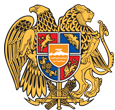 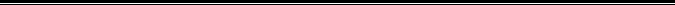 Հայաստանի Հանրապետության Սյունիքի մարզի Կապան համայնք 
ՀՀ, Սյունիքի մարզ, ք. Կապան, +374-285-42036, 060521818, kapan.syuniq@mta.gov.am